Lesson 4 At the shop  – opakování 1. Spoj mezi sebou české slovo, frázi a jeho anglický překladjablko				a pearzmrzlina			an ice creamhruška				a bananaMám rád jablka.		Can I have 3 apples?banán				an orangedortík				Here you are.Máš rád pomeranče?		I like apples.pomeranč			an appleMohu dostat 3 jablka?	a cakeTady máte.			Do you like oranges?2. Doplň chybějící písmenka.a  pi__za ,  a m __shroom,    pe__rs,  ol__v__s, pas__a, choc __ la__e, b__s___uits 4. Kterou pizzu budu péct? Podívej se na tabulku a uhádni, ve kterém políčku (1., 2., 3. ???) jsou suroviny na moji pizzu. Vybarvi ho.I like cheese, mushrooms and peppers and chocolate. I don´t like salami, biscuits and pasta.                    1.					2.					3.4.  K tomuto cvičení budeš potřebovat slovní zásobu. Najdeš ji v učebnici na straně 24 (obrázkový slovníček), straně 25 (obrázky - nad Ottíkem a Flossy – slova najdeš v písni) a na straně 26 (hra – pizza) pak podle pravdy napiš o sobě věty.   I like_____________________.		 I don´t like__________________. I like_____________________.		 I don´t like__________________.  I like_____________________.		 I don´t like__________________. 5. Nakresli svoji vlastní pizzu a napiš k ní věty podle vzoru. Vzor: I like  mushrooms.Lesson 4 At the shop  – opakování 1. Spoj mezi sebou české slovo, frázi a jeho anglický překladjablko – an apple, zmrzlina - an ice cream, hruška – a pear,  Mám rád jablka. – I like apples. banán – a banana, dortík – a cake, Máš rád pomeranče? – Do you like oranges? pomeranč – an orange, Mohu dostat 3 jablka? – Can I have 3 apples? Tady máte. – Here you are. 2. Doplň chybějící písmenka.a  pizza ,  a mushroom,    pears,  olives, pasta, chocolate, biscuits 4. Kterou pizzu budu péct? Podívej se na tabulku a uhádni, ve kterém políčku (1., 2., 3. ???) jsou suroviny na moji pizzu. Vybarvi ho.I like cheese, mushrooms and peppers and chocolate. I don´t like salami, biscuits and pasta.                    1.					2.					3.4.  K tomuto cvičení budeš potřebovat slovní zásobu, protože budeš do vět doplňovat slova, která označují věci, které máš rád/ráda, nerad/nerada. Slovíčka najdeš v učebnici na straně 24 (obrázkový slovníček), straně 25 (obrázky - nad Ottíkem a Flossy – slova najdeš v písni) a na straně 26 (hra – pizza) Piš věty o sobě.    I like_____________________.		 I don´t like__________________. I like_____________________.		 I don´t like__________________.  I like_____________________.		 I don´t like__________________. 5. Nakresli svoji vlastní pizzu a napiš k ní věty podle vzoru. Vzor: I like  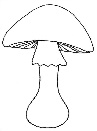 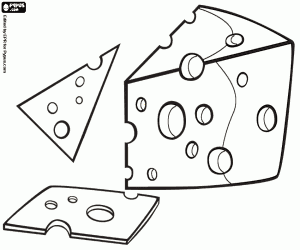 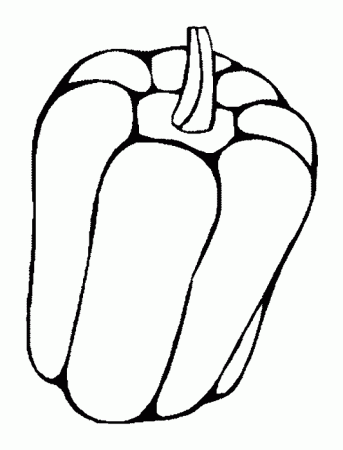 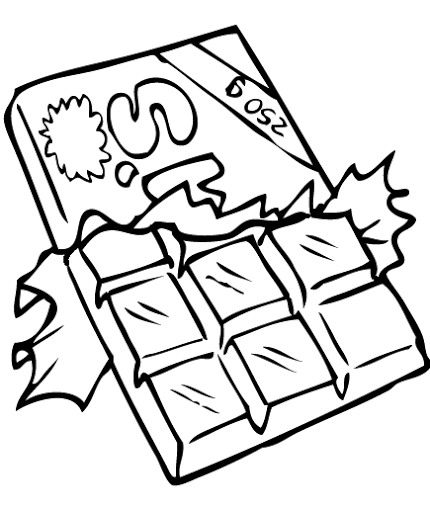 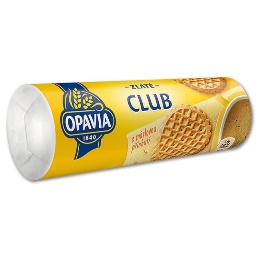 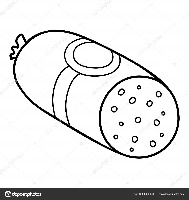 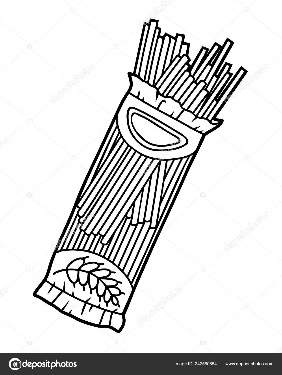 